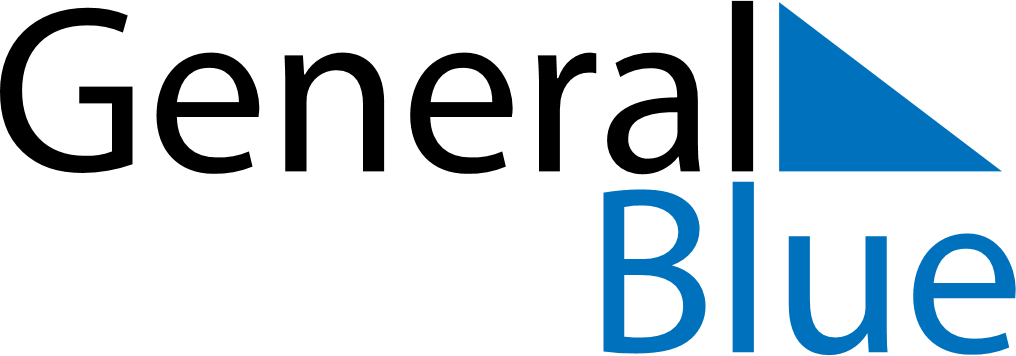 Weekly CalendarApril 3, 2022 - April 9, 2022Weekly CalendarApril 3, 2022 - April 9, 2022Weekly CalendarApril 3, 2022 - April 9, 2022Weekly CalendarApril 3, 2022 - April 9, 2022Weekly CalendarApril 3, 2022 - April 9, 2022Weekly CalendarApril 3, 2022 - April 9, 2022Weekly CalendarApril 3, 2022 - April 9, 2022SundayApr 03SundayApr 03MondayApr 04TuesdayApr 05WednesdayApr 06ThursdayApr 07FridayApr 08SaturdayApr 095 AM6 AM7 AM8 AM9 AM10 AM11 AM12 PM1 PM2 PM3 PM4 PM5 PM6 PM7 PM8 PM9 PM10 PM